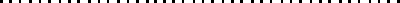 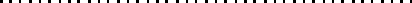 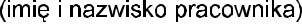 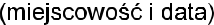 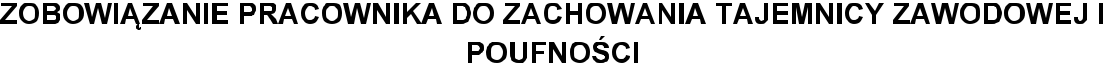  zachowania tajemnicy zawodowej i nie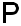 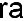 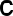 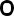 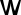 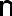 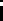 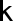 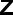 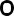 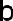 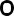 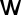 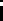 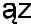 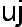 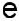 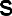 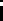 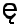 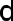 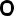 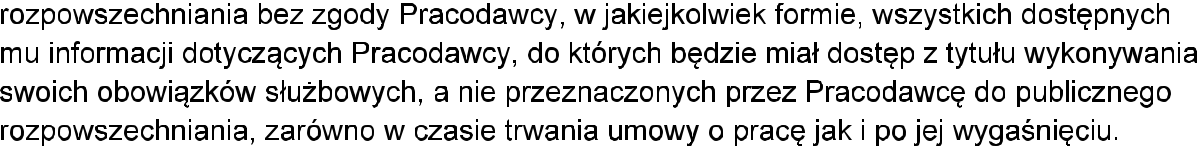 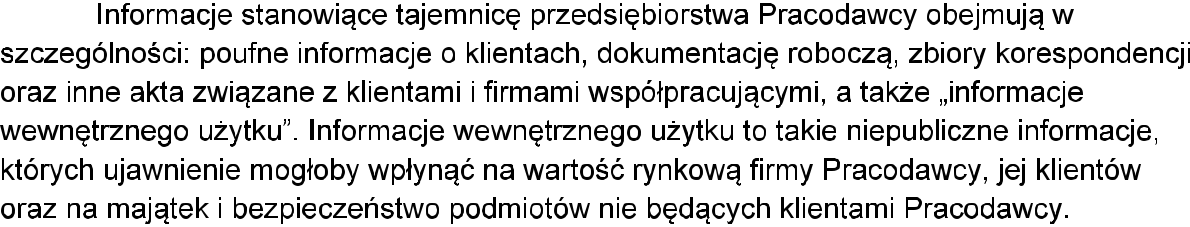 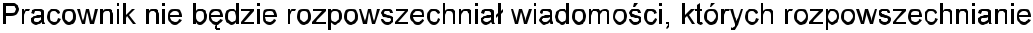 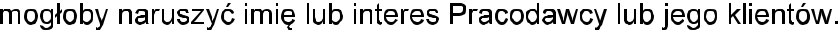 .....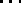 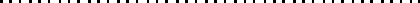 (potwierdzenie pracownika 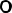 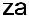 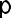 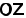 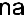 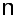 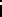 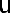 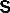 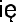 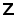 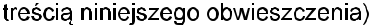 